LO: TO BE ABLE TO SAY WHAT PET I HAVE / DON’T HAVEUse the sentences below to write the questions and answers for each pictureAs-tu un(e) ….? (do you have a…)Oui j’ai …. (yes, I have…)Non je n’ai pas de … (No don’t have…) ___________________________ ?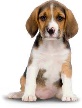  ------------------------------------------------------.------------------------------------------------------ ?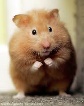 -----------------------------------------------------------------. ----------------------------------------------------------?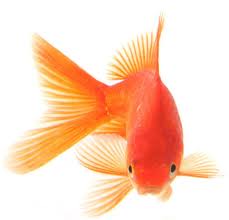 ------------------------------------------------------------------------------------------------------------------------------- ?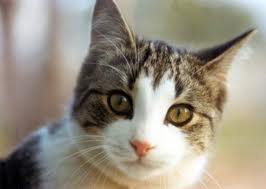 --------------------------------------------------------------------------------------------------------------- ?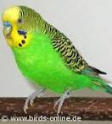 ---------------------------------------------------------.